FORMULÁRIO DE JUSTIFICATIVA PARA PRORROGAÇÃO DO PRAZO DE EXECUÇÃO DE PROGRAMA OU PROJETO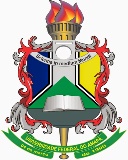 PRÓ-REITORIA DE EXTENSÃO E AÇÕES COMUNITÁRIASDEPARTAMENTO DE EXTENSÃO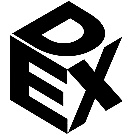 01. DADOS DO(A) COORDENADOR(A) DA ATIVIDADE DE EXTENSÃO01. DADOS DO(A) COORDENADOR(A) DA ATIVIDADE DE EXTENSÃO01. DADOS DO(A) COORDENADOR(A) DA ATIVIDADE DE EXTENSÃO01. DADOS DO(A) COORDENADOR(A) DA ATIVIDADE DE EXTENSÃO01. DADOS DO(A) COORDENADOR(A) DA ATIVIDADE DE EXTENSÃONOME COMPLETO: NOME COMPLETO: NOME COMPLETO: NOME COMPLETO: SIAPE:TITULAÇÃO: TITULAÇÃO: DEPARTAMENTO:                              DEPARTAMENTO:                              DEPARTAMENTO:                              TEL.: E-MAIL: E-MAIL: CPF: CPF: 02. DADOS DO PROGRAMA OU PROJETO DE EXTENSÃOTÍTULO: ÁREA TEMÁTICA: PERÍODO DE REALIZAÇÃO INICIAL: NOVO PERÍODO DE REALIZAÇÃO:  03. JUSTIFICATIVA 03. JUSTIFICATIVA DATA: ASSINATURA DO COORDENADOR(A): 04. PARECER DA DIREÇÃO DE EXTENSÃO04. PARECER DA DIREÇÃO DE EXTENSÃO(   ) Com base nas informações e justificativas apresentadas neste formulário, propomos o DEFERIMENTO da prorrogação do prazo de execução do programa ou projeto até a data de ____/____/____.( ) Com base nas informações e justificativas apresentadas neste formulário, propomos o  INDEFERIMENTO da prorrogação do prazo de execução.Justificativa:__________________________________________________________________________.Macapá, AP,   ____/____/____.                                                         ___________________________________                                                                 (ASSINATURA E CARIMBO)(   ) Com base nas informações e justificativas apresentadas neste formulário, propomos o DEFERIMENTO da prorrogação do prazo de execução do programa ou projeto até a data de ____/____/____.( ) Com base nas informações e justificativas apresentadas neste formulário, propomos o  INDEFERIMENTO da prorrogação do prazo de execução.Justificativa:__________________________________________________________________________.Macapá, AP,   ____/____/____.                                                         ___________________________________                                                                 (ASSINATURA E CARIMBO)